VI ВСЕРОССИЙСКАЯ НАУЧНО-ПРАКТИЧЕСКАЯ КОНФЕРЕНЦИЯ «УСТОЙЧИВЫЙ СЕВЕР: ОБЩЕСТВО, ЭКОНОМИКА, ЭКОЛОГИЯ, ПОЛИТИКА»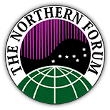 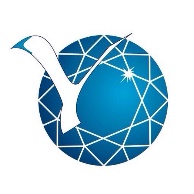 НИИ региональной экономики Севера СВФУ им. М.К. Аммосова, г. Якутск, РоссияМеждународная организация «Северный форум», г. Якутск, РоссияПЕРВОЕ ИНФОРМАЦИОННОЕ ПИСЬМОУважаемые коллеги!Приглашаем Вас принять участие в VI Всероссийской научно-практической конференции «Устойчивый Север: общество, экономика, экология, политика», которая пройдет 27-28 сентября 2021 г. в Северо-Восточном федеральном университете им. М.К. Аммосова (г. Якутск). В 2021 году конференция является частью программы международной экспертной площадки «Северный Форум по устойчивому развитию» в Республике Саха (Якутия) (официальный сайт: https://www.northernforum.org).Одна из основных тем конференции: Устойчивое развитие Севера в условиях неопределенности: вызовы и ответные меры региональной политики. Цель конференции – выработка предложений и механизмов государственной политики РФ по социально-экономическому развитию арктических территорий, обобщение результатов научных исследований и обмен опытом по актуальным проблемам развития арктических территорий.Секции конференции: Государственное регулирование и экономика недропользования, экология и природно-климатические особенности арктических и северных территорий России.Демографические процессы и меры поддержки народонаселения в условиях неопределенности.Трансформация пространственной организации экономики северных регионов ресурсного типа в условиях модернизации экономического пространства России. Место проведения конференции:  г. Якутск, ФГАОУ ВО «Северо-Восточный федеральный университет им. М.К. Аммосова».   Язык конференции: русский.   Формы участия:  Очное и дистанционное участие (выступление или представление стендового доклада и публикация материалов);  заочное участие (только публикация материалов).   Ссылка на сайт конференции: https://www.s-vfu.ru/universitet/rukovodstvo-i-struktura/instituty/niires/npk/  ВАЖНЫЕ ДАТЫДля участия в работе конференции необходимо:Заполнить и отправить заявку на эл. адрес: ires2018@mail.ru  до 01 июля 2021 года.  Форму заявки можно скачать по ссылке на сайте конференции. Представить полный текст доклада, оформленный в соответствии с требованиями, вместе с дополнительными документами должен быть предоставлен в электронном варианте на эл. адрес: ires2018@mail.ru до 01 июля 2021 года.  Оплатить организационный взнос (информация по способу оплаты будет представлена дополнительно на сайте конференции).  Организационный взнос:Размер организационного взноса для участников составляет 700 руб.; для студентов и аспирантов – 500 руб.;  Заочное участие (публикация материалов) – 1000 руб.  Планируется издание сборника материалов конференции с размещением в базе данных РИНЦ. Лучшие доклады (статьи) будут опубликованы в журналах "Вестник СВФУ: электронная серия "Экономика, Социология, Культурология" и "Экономика Востока России" (индексируются в РИНЦ).ТРЕБОВАНИЯ К ОФОРМЛЕНИЮ СТАТЬИОБРАЗЕЦ ОФОРМЛЕНИЯ СТАТЬИУДК 331.526-053.88 (571.56)Титов Михаил Евгеньевич канд. экой, наук, доцент МГУ, г. Москва, РФ e-mail: titovl955@mail.ruПРОБЛЕМЫ ОЦЕНКИ трудового потенциала северного региона с учетом трудовой миграцииАннотация:	Ключевые слова:	Основной текстСписок использованной литературы:Короновский А.А., Трубецков Д.И. «Тенденции трудовой миграции в Российской Федерации». Саратов: Изд-во ГосУНЦ «Колледж», 2002. 324 с.КонтактыКонтактная информация оргкомитета:Почтовый адрес: 677009, Россия, Республика Саха (Якутия), г. Якутск, ул. Строителей, д.8, Научно-исследовательский институт региональной экономики Севера СВФУ им. М.К. Аммосова.   Электронный адрес:ires2018@mail.ruСекретариат конференции:Председатель программного комитета Гуляев Петр Владимирович -  к.э.н., директор НИИРЭС СВФУ Тел.: 89142264099; e-mail: petr_gulyaev@mail.ru@mail.ru.Зам. председателя орг. комитета Григорьева Елена Эдуардовна - к.э.н., ученый секретарь НИИРЭС СВФУ, тел.: 8(4112)49-67-37; e-mail: ires2018@mail.ru Представление предварительной регистрационной формы до 01 июля 2021 г.Полный текст доклада, оформленный в соответствии с требованиями вместе с дополнительными документами должен быть представлен до 01 августа 2021 г.Публикация сборника научных трудов01 октября 2021 г.Даты конференции27-28 сентября 2021 г.Размещение сборника научных трудов в базе данных elibrary.ru (РИНЦ)не позднее 30 ноября 2021 г.АктуальностьСтатья должна быть выполнена на актуальную тему и содержать результаты глубокого самостоятельного исследованияОтветственностьПолную ответственность за достоверность информации несут авторы докладов, их научные руководители.Размер листаА4(210x297 мм), ориентация книжнаяНумерацияНумерация страниц не ведетсяПоля(верхнее, нижнее, левое, правое) по 20 мм;Объем статьиот 2 до 8 страниц машинописного текстаФормат текстаMicrosoft Word 97-2003 (*.doc);ШрифтШрифт - Times New Roman; размер (кегль) – 12; [ Межстрочный интервал - полуторный  Выравнивание текста по ширинеПоследовательность изложения материала в статьеИндекс УДКИмя, отчество и фамилии авторов в именительном падеже.Ученые степень и звание, место работы/ учебы, город.E-mailЗаглавными буквами название работыАннотация объемом не более 600 знаков (с пробелами)Ключевые слова (не более 7 слов).Текст статьиИспользуемая литератураРисунки и таблицыИзображения должны быть в формате jpg, gif, bmp. Рисунки должны быть черно-белые вставлены в текст и быть четкими. Таблицы и рисунки с поворотом листа не допускаются. Название и номера рисунков указываются под рисунками, названия и номера таблиц над таблицами. Размер шрифта в таблице - 11 пунктов.Списокиспользованной литературы и ссылкиСписок литературы оформляется в конце текста под названием «Список использованной литературы:» по ГОСТ 7.1-2003. В тексте обозначается квадратными скобками с указанием порядкового номера источника по списку и через запятую - номера страницы, например: [3, с. 111].СоавторыНе более 3-хЗАЯВКАЗАЯВКАна участие в VI Всероссийской научно-практической конференции «Устойчивый Север: общество, экономика, экология, политика»на участие в VI Всероссийской научно-практической конференции «Устойчивый Север: общество, экономика, экология, политика»г. Якутск, 27-28 сентября 2021 г.г. Якутск, 27-28 сентября 2021 г.Ф.И.О. (полностью)Место работы или учебы (полное наименование учреждения)Должность Ученая степеньУченое званиеПочтовый адрес (для сборника) Контактный телефон (с кодом города)E-mail Форма участия (пленарное/очное/заочное) Название доклада / Тема выступления 